ΕΛΛΗΝΙΚΗ ΔΗΜΟΚΡΑΤΙΑ                  Μαραθώνας: 18 Απριλίου 2019ΝΟΜΟΣ  ΑΤΤΙΚΗΣ                                Αριθμός Απόφασης: 366/2019ΔΗΜΟΣ ΜΑΡΑΘΩΝΟΣ                                                           ΘΕΜΑ:  «Μετακίνηση & τοποθέτηση υπαλλήλου».ΑΠΟΦΑΣΗ H ΓΕΝΙΚΗ ΓΡΑΜΜΑΤΕΑΣ ΔΗΜΟΥ ΜΑΡΑΘΩΝΟΣ ΑΤΤΙΚΗΣΈχοντας υπόψη:α) Τις διατάξεις του άρθρου 58 του Ν.3852/2010 (ΦΕΚ 87/Α/2010)β) Τις διατάξεις του άρθρου 72 του Ν.3584/2007 (ΦΕΚ 143/Α/2007)γ) Τον Οργανισμό Εσωτερικής Υπηρεσίας του Δήμου μας (ΦΕΚ 3147/Β/27-11-2012)δ) Την υπ’ αριθμ. 982/2017 απόφαση Δημάρχου Μαραθώνος περί αρμοδιοτήτων Γενικής Γραμματέως Δήμου Μαραθώνοςε) Την υπ αριθ 1175/2017 απόφαση Γ.Γ. Δήμου Μαραθώνος με θέμα: «Μετακίνηση και Τοποθέτηση υπαλλήλου»στ) Τις διατάξεις του Ν.4555/2018 (ΦΕΚ 133/Α/2018)ζ) Τον ατομικό υπηρεσιακό φάκελο της υπαλλήλου Τελάκη Μαρίνας του Εμμανουήλ, κατηγορίας ΔΕ, ειδικότητας ΔΕ Χειριστών Η/Υ με βαθμό Α΄η) Τις υπηρεσιακές ανάγκες της Νομικής Υπηρεσίας του Δήμου Μαραθώνος                                       Α π ο φ α σ ί ζ ο υ μ ε1. Μετακινούμε την υπάλληλο με σχέση εργασίας ιδιωτικού δικαίου αορίστου χρόνου Τελάκη Μαρίνα του Εμμανουήλ, κατηγορίας ΔΕ, ειδικότητας ΔΕ Χειριστών Η/Υ με βαθμό Α΄, από το Γραφείο Γενικής Γραμματέως του Δήμου Μαραθώνος, και την τοποθετούμε στη Νομική Υπηρεσία του Δήμου Μαραθώνος.2. Η παρούσα απόφαση  θα αναρτηθεί στο δικτυακό τόπο ειδικού σκοπού του Δήμου για το Διαύγεια (http://sites.diavgeia.gov.gr/marathon).                                                                   Η ΓΕΝΙΚΗ ΓΡΑΜΜΑΤΕΑΣ                        ΔΗΜΟΥ ΜΑΡΑΘΩΝΟΣ                                                                       Π. ΜΙΚΕΛΟΠΟΥΛΟΥ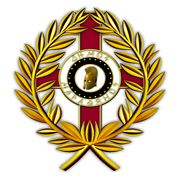 